SaksfremleggGF 19. juni 2021 Valg av kontrollkomite Kort fremstilling Nominasjonskomiteen legger med dette frem innstilling til valg av kontrollkomite. Forslag til vedtak:Generalforsamlingen velger følgende kandidater til kontrollkomiteen: Øyvind Stærk, valgt 2012Kari Gran Bøe, valgt 2018Arild Kirkeby, nytt medlemUtfyllende saksinformasjonValg av kontrollkomiteKontrollkomiteen har i siste valgperiode bestått av Øyvind Stærk (leder), valgt 2012Kari Gran Bøe, valgt 2018Kjell Skarseterhagen, valgt 2012Valgkomiteen innstiller følgende kandidater til kontrollkomiteen:Øyvind Stærk, valgt 2012Kari Gran Bøe, valgt 2018Arild Kirkeby, nytt medlemBakgrunn: Grunnreglene omhandler kontrollkomiteens sammensetning og oppgave i §7.11.Prosess videre :Kontrollkomiteen konstituerer seg selv. Saksbehandler:Jeffrey Huseby 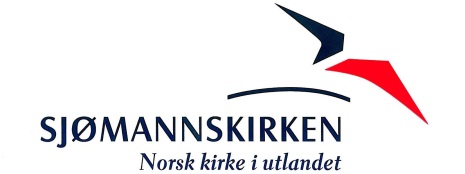 Behandlende organMøtedatoGeneralforsamling 202119.06.21